Asynchronous Learning for Grade 4-5 Extended FrenchWeek of March 29, 2021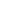 la TerreBut d’apprentissage:  Je lis et je regarde des vidéos à propos de la Terre. Je communique mes opinions et mes idées de façons différentes.But d’apprentissage:  Je lis et je regarde des vidéos à propos de la Terre. Je communique mes opinions et mes idées de façons différentes.   Bonjour! Cette semaine, nous allons explorer la Terre! On va apprendre au sujet des aspects physiques (ce qu’on peut voir ou toucher). C’est important de bien comprendre et apprécier où on habite!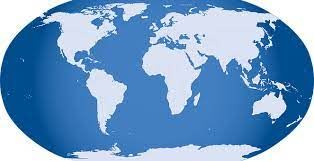 Qu’est-ce que tu sais de la Terre? Voici une liste de vocabulaire. Essaie de mettre les mots dans la bonne catégorie. Est-ce que tu peux ajouter d’autres mots? Ajoute tes idées à une nouvelle page de ton dictionnaire visuel.Dans les semaines prochaines, on va continuer à explorer comment les humains ont un impact sur la Terre et ce qu’on peut faire pour protéger et soigner la Terre.Image credit: https://pixabay.com/vectors/globe-world-map-earth-blue-earth-32299/   Bonjour! Cette semaine, nous allons explorer la Terre! On va apprendre au sujet des aspects physiques (ce qu’on peut voir ou toucher). C’est important de bien comprendre et apprécier où on habite!Qu’est-ce que tu sais de la Terre? Voici une liste de vocabulaire. Essaie de mettre les mots dans la bonne catégorie. Est-ce que tu peux ajouter d’autres mots? Ajoute tes idées à une nouvelle page de ton dictionnaire visuel.Dans les semaines prochaines, on va continuer à explorer comment les humains ont un impact sur la Terre et ce qu’on peut faire pour protéger et soigner la Terre.Image credit: https://pixabay.com/vectors/globe-world-map-earth-blue-earth-32299/Les concepts de baseExplore une ou plusieurs des vidéos ci-dessous pour apprendre au sujet de notre Terre.Le globe terrestreLe jour, la nuit et les saisonsTerre, la planète bleueL’atmosphère terrestre et la couche d’ozoneSérie TopTop 5 sur l’intérieur de la TerreTop 4 des faits méconnus sur l’AntarctiqueTop 5 des chutes les plus incroyablesTop 7 des déserts à couper le souffleTop 5 Les lacs les plus spéciaux du mondeSavais-tu? TerreQu’est-ce que tu as appris?Invente un jeu qui explore les idées intéressantes à propos de la Terre. Par exemple, tu peux créer un jeu avec des matériaux autour de toi, ou un jeu sur l’ordinateur. Tu peux utiliser une structure question/réponse comme Jéopardie, ou un autre jeu que tu connais. Essaie de jouer avec quelqu’un. Sois créatif/créative et amuse-toi!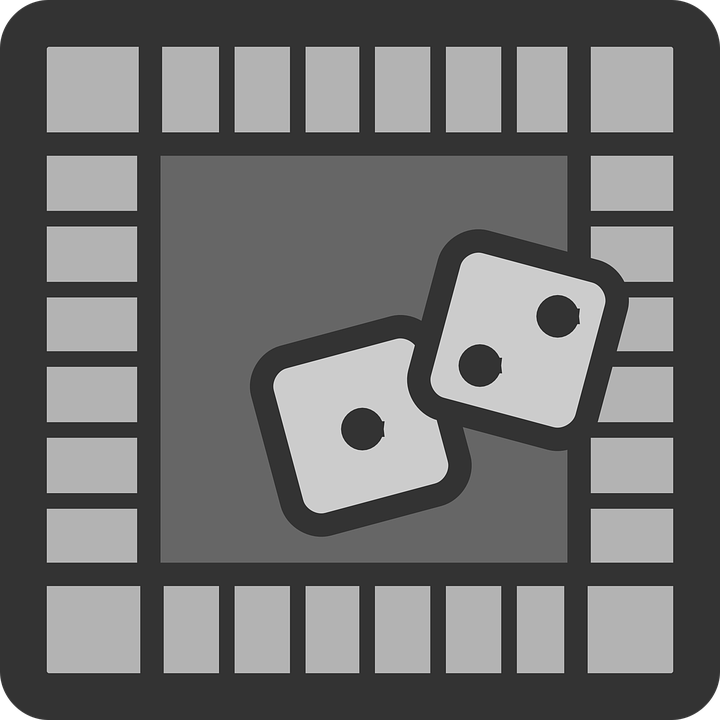 Image credit: https://pixabay.com/vectors/monopoly-die-dice-board-game-27363Les concepts de baseLis les pages 10-12 de Mon mag à moi - Notre planète.Pour chaque partie de l’article, identifie 1 ou 2 idées importantes. Tu peux utiliser un tableau pour organiser tes idées.Exemple:Quelles suggestions est-ce que tu vois dans l’article pour protéger notre Terre? Selon toi, qu’est-ce qu’on fait faire pour protéger l’air, l’eau et le sol? Fais un dessin et ajoute quelques mots importants pour montrer tes idées.Choisis 5 mots importants ou nouveaux mots du texte. Pour chaque mot, fais un dessin si possible pour illustrer le sens. Les régions du CanadaLe Canada est un pays très grand! Il y a beaucoup de régions diverses. Visite le site de TabVue sur la Bibliothèque virtuelle du TDSB. Choisis une région de la liste:La CordillèreLe Bouclier canadienLe NordLes AppalachesLes Basses-terres du Saint-LaurentLes Grands LacsLes Plaines intérieuresExplore le texte et la table des matières. Comment est-ce qu’il est organisé? Fais un mini-projet de recherche sur la région. Fais des petits points des idées intéressantes (ex. Où est la région? Une description de la région, Quel temps fait-il? Qu'est-ce qu’il y a dans la région? etc).Décide quelles idées tu vas utiliser dans ton projet et organise ces idées.Prépare ton mini-projet en utilisant un format de ton choix (ex. une présentation, un diaporama avec Google Slides, un article pour un journal/un magazine, une brochure touristique, une affiche, etc).Partage ton travail avec quelqu’un. Qu’est-ce que tu as bien fait? Qu’est-ce que tu peux changer pour la prochaine fois?Les relations avec la TerreLes peuples des Premières Nations, des Métis et des Inuits ont une relation spéciale avec la Terre. La Terre a un rôle très important dans la vie. Ils ont beaucoup d’histoires liées à la Terre.Regarde la vidéo Maq et l’esprit de la forêt. Utilise tes stratégies d’écoute pour comprendre les idées importantes.mets les sous-titres regarde les imagesécoute les mots-amisregarde 2 ou 3 foisDécris l’environnement que tu vois dans la vidéo. Utilise les mots dans la liste de vocabulaire.Qu’est-ce qui se passe à Maq?Pense à ta vie. Quelle est ta relation avec la Terre? Quelle est son importance dans ta vie?Est-ce qu’il y a des histoires/des légendes dans ta famille/de ta culture à propos de l’environnement? Quelles histoires?